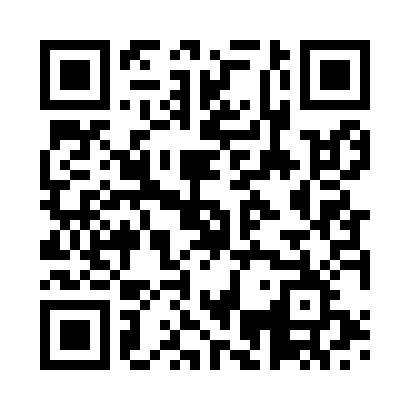 Prayer times for Allappuzha, Kerala, IndiaWed 1 May 2024 - Fri 31 May 2024High Latitude Method: One Seventh RulePrayer Calculation Method: University of Islamic SciencesAsar Calculation Method: HanafiPrayer times provided by https://www.salahtimes.comDateDayFajrSunriseDhuhrAsrMaghribIsha1Wed4:556:0812:224:466:367:492Thu4:546:0812:224:466:367:493Fri4:546:0712:224:466:367:494Sat4:546:0712:214:476:367:495Sun4:536:0712:214:476:367:506Mon4:536:0612:214:476:367:507Tue4:526:0612:214:476:367:508Wed4:526:0612:214:476:377:519Thu4:526:0612:214:486:377:5110Fri4:516:0512:214:486:377:5111Sat4:516:0512:214:486:377:5112Sun4:516:0512:214:486:377:5213Mon4:506:0512:214:486:377:5214Tue4:506:0412:214:496:387:5215Wed4:506:0412:214:496:387:5316Thu4:496:0412:214:496:387:5317Fri4:496:0412:214:496:387:5318Sat4:496:0412:214:506:387:5419Sun4:496:0412:214:506:397:5420Mon4:486:0412:214:506:397:5421Tue4:486:0412:214:506:397:5522Wed4:486:0312:214:506:397:5523Thu4:486:0312:214:516:407:5524Fri4:486:0312:224:516:407:5625Sat4:476:0312:224:516:407:5626Sun4:476:0312:224:516:407:5627Mon4:476:0312:224:526:417:5728Tue4:476:0312:224:526:417:5729Wed4:476:0312:224:526:417:5730Thu4:476:0312:224:536:417:5831Fri4:476:0312:224:536:427:58